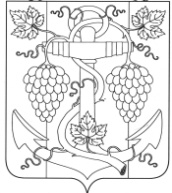 СОВЕТ ЗАПОРОЖСКОГО СЕЛЬСКОГО ПОСЕЛЕНИЯ ТЕМРЮКСКОГО РАЙОНАРЕШЕНИЕ  № 162ХLIII сессия                                                                                    IV созыва«25» февраля 2022 года			                                            ст. ЗапорожскаяО внесении изменений в решение XVIII сессии Совета Запорожского сельского поселения Темрюкского района  IV созыва от 24 августа 2020 года № 61 «Об утверждении Правил благоустройства Запорожского сельского поселения Темрюкского района»В соответствии со статьей 14 Федерального закона РФ                                        от 6 октября 2003 № 131- ФЗ «Об общих принципах организации местного самоуправления в Российской Федерации», руководствуясь приказом Минстроя России от 13 апреля 2017 № 711/пр «Об утверждении методических рекомендаций для подготовки правил благоустройства территорий поселений, городских округов, внутригородских районов», Уставом Запорожского сельского поселения Темрюкского района, Совет Запорожского сельского поселения Темрюкского района, решил:1. В решение XVIII сессии Совета Запорожского сельского поселения Темрюкского района  IV созыва от 24 августа 2020 года № 61 «Об утверждении Правил благоустройства Запорожского сельского поселения Темрюкского района» внести следующие изменения:1.1. Раздел 5 «Уборка территории» подраздел 5.1  «Общие требования к уборке и содержанию и уборке территории и содержанию территории Запорожского сельского поселения Темрюкского района» читать в новой редакции:Физические и юридические лица, независимо от их организационно-правовых форм, обязаны обеспечивать своевременную и качественную очистку и уборку (покос сорной растительности, уборка мусора, обрезка кустарников и т.д.) принадлежащих им на праве собственности или ином вещном праве земельных участков в соответствии с действующим законодательством и разделом 5 настоящих Правил.Организация уборки иных территорий (проезжей части улиц и площадей, проездов, бульваров и других мест общего пользования, водоотводных канав) осуществляется органами местного самоуправления по соглашению со специализированной организацией в пределах средств, предусмотренных на эти цели в местном бюджете.Организациям, осуществляющие промышленную деятельность, необходимо создавать защитные зеленые полосы, ограждать жилые кварталы от производственных сооружений, благоустраивать и содержать в исправности и чистоте выезды из организации и строек на магистрали и улицы.Организациям, отвечающим за уборку территории обеспечить исправность уборочной техники с соблюдением транспортировки отходов и мусора, способом не допускающим загрязнения территории по пути следования транспортного средства, перевозящего отходыНа территории Запорожского сельского поселения Темрюкского района запрещается:Складировать и хранить гравий, песок, глину и другие строительные материалы на территории общего пользования без получения соответствующих разрешений в определенном администрацией Запорожского сельского поселения Темрюкского района порядке;Сжигать промышленные отходы, мусор, листья, обрезки деревьев на улицах, бульварах, в скверах, во дворах предприятий, организаций, учреждений, индивидуальных домовладений, сельских полигонах ТБО и т.д., а также сжигать мусор в контейнерах;Закапывать твердые бытовые отходы;Производить сброс мусора, в том числе некрупногабаритных отходов (оберток, тары, упаковок и т.п.), вне контейнеров для сбора отходов и урн.Складировать ТКО, строительные и крупногабаритные отходы на территориях, прилегающих к объектам и элементам благоустройства всех категорий, в том числе в границах территорий общего пользования, создавать стихийные свалки;Установка, размещение всех видов контейнеров и бункеров-накопителей для сбора ТКО, строительных и крупногабаритных отходов на проезжей части улиц, дорог, тротуарах, на внутриквартальной территории за пределами ограждений контейнерных площадок, газонах, в проходных арках домов;Производить мойку автомобилей и любых иных транспортных средств, производить слив горюче-смазочных жидкостей, в том числе на территориях индивидуальной (многоквартирной) жилой застройки, территориях гаражно-строительных кооперативов, автостоянок, на территориях, прилегающих к объектам благоустройства всех видов, за исключением специально отведенных мест, оборудованных в соответствии с требованиями действующего законодательства в области охраны окружающей среды.Допускать загрязнение территории поселения, объектов и элементов благоустройства, связанное с эксплуатацией и ремонтом транспортного средства.Выезд транспортных средств с площадок, на которых проводятся строительные работы, складских, промышленных баз, полигонов и иных объектов на грязных транспортных средствах, без предварительной мойки колес и кузовов, создающий угрозу загрязнения территории Запорожского сельского поселения.Осуществлять сброс сточных вод в водные объекты в отсутствие права пользования водными объектами в порядке, установленном законодательством.    Выливать на проезжую часть, на газоны, под деревья, в ливневую канализацию отработанную воду после продажи мороженого, напитков, рыбы и других продуктов;Осуществлять откачивание, слив воды, сброс жидких бытовых отходов в водные объекты, ливневые стоки, на проезжую часть автомобильных дорог, внутриквартальных проездов, на поверхность земли, а также каким-либо иным способом, без сброса в канализационные сети в установленном законодательством порядке.Осуществлять складирование материалов, извлеченных при очистке и ремонте колодцев, на газонах, тротуарах или проезжей части дорог. Размещать постоянно или временно механические транспортные средства на детских площадках, а также в местах, препятствующих вывозу мусора.Размещать технически неисправные и разукомплектованные транспортные средства в местах общего пользования, либо в местах, не предусмотренных для стоянки автотранспортных средств.    Выпускать домашнюю птицу и скот за пределы, принадлежащего собственнику земельного участка;Загрязнять территорию населенных пунктов экскрементами домашних животных и птиц; Ездить, останавливаться и стоять автомототранспортным средствам в парках, скверах, на площадях, тротуарах, газонах, детских и спортивных площадках и прочих участках с зеленными насаждениями (за исключением специального транспорта, связанного с обслуживанием данной территории, в том числе машин скорой помощи, пожарных и аварийных служб), а так же наезжать и повреждать на бордюры. Самовольно устанавливать объекты (шлагбаумы, «лежачие полицейские» и др.) на территориях и дорогах общего пользования, препятствующие движению пешеходов, автотранспорта, в том числе машин скорой помощи, пожарных и аварийных служб;Производить расклейку афиш, объявлений на стенах зданий, заборах, столбах, деревьях и других объектах, не предназначенных для этих целей;Самовольно использовать земли за пределами отведенных собственнику жилого дома территорий под личные хозяйственные и иные нужды (складирование мусора, горючих материалов, удобрений, возведение построек, пристроек, навесов, гаражей, погребов и т.п.;Самовольно строить выгребные ямы и септики для сбора жидких бытовых отходов на землях общего пользования;Повреждать, самовольно пилить или рубить деревья и кустарники, за исключением насаждений, расположенных на территории участков, находящихся в частной собственности;Сбор и временное хранение отходов, образующихся в результате хозяйственной (строительной) деятельности, осуществляется силами собственников, пользователей объектов в специально оборудованных для этих целей местах, в границах прилегающей территории, без нарушения элементов внешнего благоустройства. Также должен обеспечиваться своевременный и регулярный вывоз мусора и отходов производственной деятельности;Вывоз отходов, образовавшихся во время строительной деятельности, следует осуществлять в специально отведенные для этого места лицам, производившим этот ремонт, самостоятельно.Лица, разместившие отходы производства и потребления в несанкционированных местах, обязаны за свой счет производить уборку и очистку данной территории, а при необходимости - рекультивацию земельного участка.В случае невозможности установления лиц, разместивших отходы производства и потребления на несанкционированных свалках, удаление отходов производства и потребления и рекультивацию территорий свалок производить за счет лиц, организаций, либо органов, обязанных обеспечивать уборку данной территорий в соответствии с порядком, установленным настоящими Правилами.Физические, юридические лица, иные хозяйствующие субъекты, независимо от их организационно-правовой формы, формы собственности и вида деятельности обязаны заключать договор на оказание услуг по обращению с твердыми коммунальными отходами с региональным оператором, в зоне деятельности которого образуются твердые коммунальные отходы и находятся места их сбора (в соответствии со статьей 24.7 Федерального закона от 24 июня1998 года № 89-ФЗ «Об отходах производства и потребления», статьи 30 пункта 5 Жилищного кодекса Российской Федерации). Физические, юридические лица, иные хозяйствующие субъекты, независимо от их организационно-правовой формы и формы собственности, обязаны устанавливать урны в границах основной, либо прилегающей территории.Внешний вид, цвет, тип и способ установки урн, баков должен соответствовать внешнему виду, цвету, типу и способу установки урн, баков, расположенных в границах квартала, иного элемента планировочной структуры.На площадях, рынках, в парках, скверах, зонах отдыха, учреждениях образования, здравоохранения и других местах массового посещения населения, на улицах, иных территориях общего пользования, у каждого подъезда жилых домов, на входе в административные, служебные здания, объекты торговли, на остановках общественного транспорта необходимо осуществить установку урн.Урны (баки) следует содержать в исправном и опрятном состоянии, очищать по мере накопления мусора. Очистка урн (баков), расположенных на территории общего пользования, производится организацией, осуществляющей уборку и содержание соответствующей территории, а на прилегающей территории - соответствующими юридическими и физическими лицами, иными хозяйствующими субъектами по мере их заполнения, но не реже двух раз в день.Мойка и дезинфекция урн (баков) производится по мере загрязнения, но не реже одного раза в неделю. Урны, расположенные на остановках для пассажирского транспорта, очищаются, промываются и дезинфицируются организациями, осуществляющими уборку и содержание остановок, а урны, установленные у торговых объектов, - организациями, осуществляющими торговую деятельность.Окраска урн осуществляется организацией, осуществляющей уборку и содержание соответствующей территории, один раз в год (апрель), а также по мере необходимости или по требованию администрации Запорожского сельского поселения либо уполномоченного органа.Удаление с контейнерной площадки и прилегающей к ней территории отходов производства и потребления, высыпавшихся при выгрузке из контейнеров в мусоровозный транспорт, следует производить работникам организации, осуществляющей вывоз отходов.Вывоз отходов следует осуществлять способами, исключающими возможность их потери при перевозке, создания аварийной ситуации, причинения транспортируемыми отходами вреда здоровью людей и окружающей среде.При уборке в ночное время следует принимать меры, предупреждающие шум.Уборку и очистку павильонов ожидания общественного транспорта, смежно с которыми расположены некапитальные объекты торговли, необходимо осуществлять владельцам некапитальных объектов торговли в границах прилегающих территорий, если иное не установлено договорами аренды земельного участка, безвозмездного срочного пользования земельным участком, договорами пользования, договорами на размещение нестационарных объектов.	Эксплуатацию и содержание в надлежащем санитарно-техническом состоянии водоразборных колонок, в том числе их очистку от мусора, льда и снега, а также обеспечение безопасных подходов к ним возлагается на организации, в чьей собственности находятся колонки.	Содержание и уборка скверов и прилегающих к ним тротуаров, проездов и газонов осуществляется работниками МБУ «Благоустройство и озеленение Запорожское».	Содержание и уборка садов, скверов, парков, зеленых насаждений, находящихся в собственности организаций, собственников помещений либо на прилегающих территориях, производится силами и средствами этих организаций, собственников помещений.	Ответственность за уборку территорий, прилегающих к трансформаторным, распределительным подстанциям, тепловым пунктам, другим инженерным сооружениям, работающим в автоматическом режиме (без обслуживающего персонала), возлагается на собственников и (или) арендаторов указанных объектов (сооружений). В индивидуальных жилых домах, не имеющих централизованной канализации, следует предусматривать специализированные выгребные ямы для совместного сбора туалетных и помойных нечистот с непроницаемым дном, стенками и крышками с решетками, препятствующими попаданию крупных предметов в яму, с соблюдением требований экологических и санитарно-эпидемиологических норм, обеспечивающих благополучия населения и охрану окружающей среды в соответствии с действующим законодательством.Запрещено устанавливать устройства наливных помоек, допускать разлив помоев и нечистот за территорией домов и улиц, вынос отходов производства и потребления на уличные проезды.Жидкие бытовые отходы следует вывозить по договорам или разовым заявкам организациям, имеющим специальный транспорт.Собственникам помещений следует обеспечивать подъезды непосредственно к мусоросборникам и выгребным ямам.Очистку и уборку водосточных канав, лотков, труб, дренажей, предназначенных для отвода поверхностных и грунтовых вод из дворов, следует производить лицам, ответственным за уборку соответствующих территорий.Слив воды на тротуары, газоны, проезжую часть дороги не допустим, а при производстве аварийных работ слив воды разрешается только по специальным отводам или шлангам в близлежащие колодцы фекальной или ливневой канализации по согласованию с владельцами коммуникаций и с возмещением затрат на работы по водоотведению сброшенных стоков.Железнодорожные пути, проходящие в черте населенных пунктов сельского поселения и в пределах полосы отчуждения (откосы выемок и насыпей, переезды, переходы через пути), следует убирать и содержать силами и средствами железнодорожных организаций, эксплуатирующих данные сооружения.Уборка и очистка территорий, отведенных для размещения и эксплуатации линейных объектов и инженерных сетей, осуществляется силами и средствами организаций, эксплуатирующих указанные линейные объекты и сети. В случае если указанные в данном пункте сети являются бесхозяйными, уборку и очистку территорий осуществляют организации, с которой заключен договор об обеспечении сохранности и эксплуатации бесхозяйного имущества, либо ответственный за уборку территории, в границах которой расположены линейные объекты.При очистке смотровых колодцев, подземных коммуникаций грунт, мусор, нечистоты необходимо складировать в специальную тару с немедленной вывозкой силами организаций, занимающихся очистными работами.Запрещено складирование нечистот на проезжую часть улиц, тротуары и газоны.Сбор брошенных на улицах предметов, создающих помехи дорожному движению, следует возлагать на организации, обслуживающие данные объекты.Органы местного самоуправления могут на добровольной основе привлекать граждан для выполнения работ по уборке, благоустройству и озеленению территории муниципального образования.Привлечение граждан к выполнению работ по уборке, благоустройству и озеленению территории муниципального образования следует осуществлять на основании постановления администрации муниципального образования.1.2. Раздел 5 «Уборка территории» дополнить подразделом 5.5  «Сбор биологических отходов» в следующей редакции:«Ветеринарно-санитарные правила сбора, утилизации и уничтожения биологических отходов являются обязательными для исполнения владельцами животных независимо от способа ведения хозяйства, а также организациями, предприятиями всех форм собственности, занимающимися производством, транспортировкой, заготовкой и переработкой продуктов и сырья животного происхождения.Биологические отходы (трупы животных и птиц, в т.ч. лабораторных, абортированные и мертворожденные плоды, ветеринарные конфискаты (мясо, рыба, другая продукция животного происхождения), выявленные после ветеринарно-санитарной экспертизы на убойных пунктах, рынках, организациях торговли, др. объектах     и другие отходы, получаемые при переработке пищевого и непищевого сырья животного происхождения) можно утилизировать следующими способами:- перерабатывать на ветеринарно-санитарных утилизационных заводах (цехах);
        - обеззараживать в биотермических ямах;
        - сжигать;- хоронить в специально отведенных местах (при массовой гибели животных от стихийного бедствия и невозможности их транспортировки).Установить, на территории МБУ «Благоустройство и озеленение Запорожское» Запорожского сельского поселения Темрюкского района, контейнер для сбора биологических отходов с дальнейшей отправкой, в течение трех дней, на дальнейшую утилизацию.Владельцы животных, в срок не более суток с момента гибели животного, обнаружения абортированного или мертворожденного плода, обязаны известить об этом ветеринарного специалиста, который на месте, по результатам осмотра, определяет порядок утилизации или уничтожения биологических отходов.Обязанность по доставке биологических отходов для переработки или захоронения (сжигания) возлагается на владельца (руководителя фермерского, личного, подсобного хозяйства, акционерного общества и т.д., службу коммунального хозяйства местной администрации).Всем юридическим и физическим лицам запрещается:- уничтожение биологических отходов путем захоронения их в землю;- сброс биологических отходов в водоемы;- сброс биологических отходов в бытовые мусорные контейнеры, вывоз их на свалки и полигоны для захоронения;- передача биологических отходов на корм животным без предварительной обработки.В целях нераспространения инфекционных и инвазионных болезней животных, предупреждения заболеваний людей зооантропонозными болезнями, биологические отходы, зараженные или контаминированные возбудителями:- сибирской язвы, эмфизематозного карбункула, чумы крупного рогатого скота, чумы верблюдов, бешенства, туляремии, столбняка, злокачественного отека, катаральной лихорадки крупного рогатого скота и овец, африканской чумы свиней, ботулизма, сапа, эпизоотического лимфангоита, мелиоидоза (ложного сапа), миксоматоза, геморрагической болезни кроликов, чумы птиц - сжигают на месте, а также в трупосжигательных печах или на специально отведенных площадках;- энцефалопатии, скрепи, аденоматоза, виснамаэди - перерабатывают на мясокостную муку, а в случае невозможности переработки они подлежат сжиганию;- болезней, ранее не регистрировавшихся на территории России, сжигают.При радиоактивном загрязнении биологических отходов в дозе 1 x 10Е-6 Кю/кг и выше они подлежат захоронению в специальных хранилищах в соответствии с требованиями, предъявляемыми к радиоактивным отходам».1.3. Оформление, выдача и учёт порубочных билетов производятся в соответствии с административным регламентом предоставления муниципальной услуги "Выдача порубочного билета» утверждаемым администрацией Запорожского сельского поселения Темрюкского района.Администрация Запорожского сельского поселения Темрюкского района ведет учет оформленных порубочных билетов.Для устранения аварийных и других чрезвычайных ситуаций обрезка, вырубка (уничтожение) зеленых насаждений может производиться без оформления порубочного билета.Если уничтожение зеленых насаждений связано с вырубкой аварийно-опасных деревьев, сухостойных деревьев и кустарников, с осуществлением мероприятий по предупреждению и ликвидации аварийных и других чрезвычайных ситуаций, субъект хозяйственной и иной деятельности освобождается от обязанности платы.В случае необходимости проведения уходных работ за зелеными насаждениями на земельных участках, расположенных на особо охраняемой природной территории, собственники земельных участков, землепользователи, землевладельцы и арендаторы земельных участков согласовывают проведение указанных работ с уполномоченным органом, в ведении которого находится особо охраняемая природная территория.Обо всех производимых работах по устранению и ликвидации аварийных и других чрезвычайных ситуаций организации, осуществляющие обрезку, вырубку (уничтожение) зеленых насаждений, обязаны проинформировать администрацию Запорожского сельского поселения Темрюкского района. Основанием для санитарной рубки, не являющихся сухостойными деревьев и кустарников, является акт их обследования администрацией поселения, с привлечением специалиста, обладающего необходимыми профессиональными знаниями.Если вырубка (уничтожение) или повреждение зеленых насаждений связаны с санитарной рубкой, санитарной, омолаживающей или формовочной обрезкой, субъект хозяйственной и иной деятельности освобождается от обязанности платы.Акты обследования зеленых насаждений, которые подлежат санитарной рубке, санитарной, омолаживающей или формовочной обрезке, являются общедоступными и публикуются на официальных сайтах органов местного самоуправления в информационно-телекоммуникационной сети "Интернет".Основаниями для отказа в выдаче порубочного билета служат:- неполный состав сведений в заявлении и представленных документах;- наличие недостоверных данных в представленных документах;- особый статус зелёных насаждений, предполагаемых для вырубки (уничтожения):- объекты растительного мира, занесённые в Красную книгу Российской Федерации и (или) Красную книгу Краснодарского края, произрастающие в естественных условиях;- памятники историко-культурного наследия;- деревья, кустарники, лианы, имеющие историческую и эстетическую ценность как неотъемлемые элементы ландшафта.2. Общему отделу администрации Запорожского сельского поселения Темрюкского района (Рыбина) официально опубликовать настоящее решение в периодическом печатном издании газете Темрюкского района «Тамань», официально опубликовать (разместить) на официальном сайте  муниципального образования Темрюкский район в информационно-телекоммуникационной сети «Интернет», а так же разместить на официальном сайте администрации Запорожского сельского поселения Темрюкского района.3. Контроль за выполнением настоящего решения возложить на   начальника отдела имущественных отношений и благоустройства поселения администрации Запорожского сельского поселения А.К. Кайгородову.4. Настоящее решение «О внесении изменений в решение XVIII сессии Совета Запорожского сельского поселения Темрюкского района  IV созыва от 24 августа 2020 года № 61 «Об утверждении Правил благоустройства Запорожского сельского поселения Темрюкского района» вступает в силу после его официального  опубликования.Глава Запорожского сельскогопоселения Темрюкского района___________________ Н.Г. Колодина«25» февраля 2022 годаПредседатель Совета Запорожского сельского поселенияТемрюкского района___________________ И.Р. Абрамян«25» февраля 2022 года